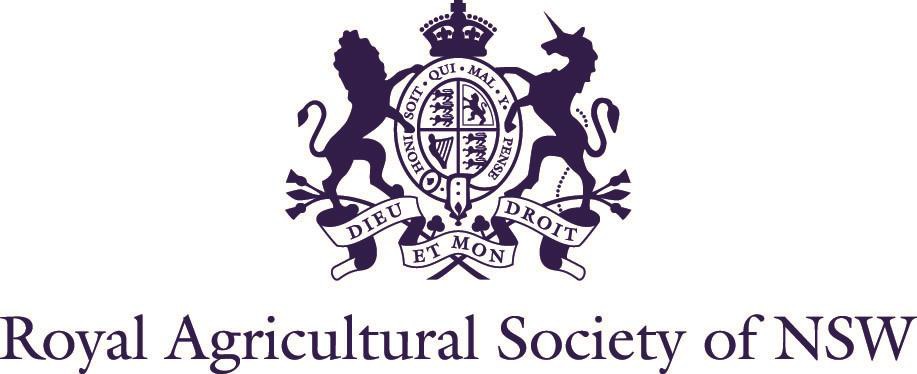 BUDGET MOTELSIbis Budget Sydney Olympic Park (3 star) 02 9648 3862 (700m) Edwin Flack Avenue, Sydney Olympic Parkhttp://www.ibis.com/gb/hotel-6582-ibis-budget-sydney-olympic-park/index.shtmlParramatta City Motel(3½ star) 02 9635 7266 (8km) 40-44 Great Western Highway, Parramatta https://www.parramattacitymotel.com.au/175 One Hotels and Apartments (3 star) 02 9635 1233 (11.1km)175 Hawkesbury Road, Westmeadhttps://oneha.com.au/175/Ibis Budget Wentworthville (3 star) 02 9631 9161 (10.9km) 377-383 Great Western Highway, Wentworthvillehttps://ibisbudgetwentworthville.reservationstays.com/requests/5MrCfBEQYONV2McqJl0c3Q/hotels/xWeErx3W?expand_params=trueThe Select Inn Ryde (3½ Star) 02 9877 8377 (8km) 1188 Victoria Road, West Rydehttps://www.theselectinnryde.com.au/ Metro Inn Ryde (3½ star) 02 9807 4022 (7.7km)860 Victoria Road (corner Bowden Street), Ryde http://rydeinn.com.au/Liberty Plains Motel (3½ star) 02 8719 0619 or 0434 962 141(3.2km)  5 Olympic Drive, Lidcombe NSW 2141http://www.libertymotorinn.com.au/North Ryde Guest House (3 star) 02 9878 1896 (11.1km) 22 David Avenue, North RydePUBSWoolpack Hotel 02 9635 8043 (8.4km) 19 George Street, Parramatta http://woolpackhotel.com.au/Ranch Hotel 02 9887 2411 (12.3km) 108 Herring Road, North Ryde https://nightcaphotels.com.au/hotels/nsw/nightcap-at-the-ranch Concord Hotel Concord West02 9736 1891 (4.3km) 39 Victoria Avenue, Concord Westhttps://www.concordhotel.com.au/stay Markets Hotel02 9764 3500 (2.7km)268 Parramatta Rd, Homebush West http://www.marketshotel.com.au/Golf View Hotel Motel  02 9632 9758 (8.4km) 150 Rawson Road, Guildford https://www.golfviewhotel.com.au/Crown on McCredie Hotel 02 9632 1888 (13.1km)135 Fairfield Road (corner McCredie Road), Guildford West https://www.crownonmccredie.com.au/#accommodation Melton Hotel 02 9748 2634 (3.7km) 163 Parramatta Road, Auburn https://www.meltonhotel.com.au/accommodation Wentworth Hotel02 9746 6400 (2.6km)195 Parramatta Road, Homebush Westhttps://wentworthhotel.com.au/accommodation/CARAVAN PARKSLane Cove River Tourist Park 02 9888 9133 (12.5km)13 Plassey Road, Macquarie Parkhttps://www.discoveryholidayparks.com.au/caravan-parks/new-south-wales/sydney-lane-cove Australian Community Villages Bass Hill  02 9724 9670 (12.4km) 713 Hume Highway, Bass Hillhttps://www.booking.com/Share-GI1cop QUALITY HOTELSHoliday Inn Parramatta (4 star) 02 9891 1277 (8km) 18-40 Anderson Street, Parramattahttps://www.holidayinn.com/hotels/gb/en/parramatta/sydpa/hoteldetail?fromRedirect=true&qSrt=sBR&qIta=99602090&icdv=99602090&qSlH=SYDPA&setPMCookies=true&qSHBrC=HI&qDest=18-40+Anderson+Street%2C+Parramatta%2C+NSW%2C+AU&dp=true&gclid=Cj0KCQjwt_qgBhDFARIsABcDjOdGSxP5XjKB0urmUBfxSLKbtOmNhxdDad-dAVky9TlLae_eLeJC_N0aAm66EALw_wcB&cm_mmc=PDSEA-_-G_F-JAPAC_FS-AUNZ_H-JAPAC_HS-AUS_HI_BRI_EXM_HOTEL-SYDPA&srb_u=1Novotel Sydney Parramatta (4 star) 02 9630 4999 (10.8km) 350 Church Street, Parramattahttps://all.accor.com/hotel/8787/index.en.shtml?utm_campaign=seo+maps&utm_medium=seo+maps&utm_source=google+Maps Park Royal (4 star) 02 9689 3333 (11km) 30 Phillip Street, Parramattahttps://www.panpacific.com/en/hotels-and-resorts/pr-parramatta.html?utm_source=google&utm_medium=business_listing&utm_campaign=googlemybusiness Mercure Sydney Parramatta (4 star) 02 8836 1000 (6.5km) 106 Hassall Street, Rosehillhttps://all.accor.com/hotel/2123/index.en.shtml?utm_campaign=seo+maps&utm_medium=seo+maps&utm_source=google+Maps Rydges Hotel (4½ star) 02 8863 7600 (6.4km) 116-118 James Ruse Drive, Rosehillhttps://www.rydges.com/accommodation/sydney-nsw/parramatta/?utm_source=google&utm_medium=organic&utm_campaign=gmb Mercure Sydney Macquarie Park(4 star) 02 7255 1900 (13.8km) 81 Talavera Road, North Rydehttps://all.accor.com/hotel/B976/index.en.shtml?utm_campaign=seo+maps&utm_medium=seo+maps&utm_source=google+Maps Courtyard by Marriott North Ryde (4 star) 02 9491 9500 (11.7km) 7-11 Talavera Road, North Rydehttps://www.marriott.com.au/hotels/travel/sydry-courtyard-sydney-north-ryde/Crowne Plaza Burwood1800 007 697 (7.6km)60 Burwood Rd, Burwood NSW 2134https://www.ihg.com/crowneplaza/hotels/us/en/burwood/sydrb/hoteldetail?cm_mmc=GoogleMaps-_-CP-_-AU-_-SYDRBQuest Sydney Olympic Park (4 star) 02 9033 2000 (750m) 6 Edwin Flack Avenue, Sydney Olympic Parkhttps://www.questapartments.com.au/properties/nsw/sydney-olympic-park/quest-at-sydney-olympic-park/hotel-rooms Holiday Inn Express Macquarie Park(4 star) 02 9428 9500 (15.8km) 10 Byfield Street, North Rydehttps://www.ihg.com/holidayinnexpress/hotels/us/en/sydney/sydmp/hoteldetail Novotel Sydney Olympic Park (4 star) 02 8762 1111 (250m) 11 Olympic Boulevard, Sydney Olympic Parkhttp://www.accorhotels.com/gb/hotel-2732-novotel-sydney-olympic-park/index.shtmlPullman Sydney Olympic Park (5 star) 02 8762 1700 (300m) 9 Olympic Boulevard, Sydney Olympic Parkhttps://all.accor.com/hotel/6411/index.en.shtml?utm_campaign=seo+maps&utm_medium=seo+maps&utm_source=google+Maps APARTMENTSAbsolute Waterfront Apartments 02 8843 1300 (7.7km) 103 George Street, Parramattawww.waterfront-apartments.com.auMantra Suites02 9685 1600 (8.1km)Corner Parkes Street and Valentine Avenue, Parramatta www.mantraparramattahotel.com.auMeriton Serviced Apartments1800 214 822 (7.7km) 180 George Street (cnr Charles St), Parramatta www.meriton.com.auFiori Apartments 02 9806 0800 (7.7km) 13-15 Hassall St, Parramatta www.fioriapartments.com.auParkside Apartments 02 9894 0751 (11km) 35 Grose Street, North Parramattawww.parksidesydney.comMeriton Serviced Apartments North Ryde02 8488 9000 (12.8km) 88 Talavera Road, North Rydehttps://www.meritonsuites.com.au/our-hotels/nsw/northern-sydney/north-ryde/?utm_source=google&utm_medium=organic&utm_campaign=google-my-business Eastwood Serviced Apartments 1300 030 001 (11km) 2/4 May Street, Eastwoodhttps://eastwood-furnished-apartments.com.au/contact/ Astra Rhodes1300 797 321 (5km) 46 Walker Street, Rhodeshttps://www.astraapartments.com.au/ Oaks Sydney North Ryde  (4 star) 02 8899 8888 (12.2km) 58-62 Delhi Road, North Rydehttps://www.oakshotels.com/en/oaks-sydney-north-ryde-suites 